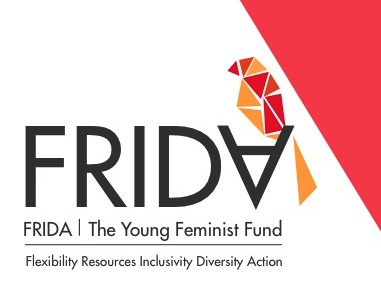 Formulaire de demande de subvention 2014La date limite des demandes est le lundi 28 Juillet 2014. Toutes les demandes doivent être reçues par 17 heures HNE. Avant de remplir cette demande, s'il vous plaît assurez-vous que vous avez passé en revue nos critères et que vous êtes admissible. En outre, nous essayons de rationaliser notre processus de demande et nous vous encourageons à utiliser notre formulaire de demande en ligne. Si cela n'est pas possible, nous sommes heureux d'accepter votre demande par e-mail, courrier ou fax.MODALITÉS D’ENVOI DE VOTRE DEMANDEDéposer votre demande via notre formulaire en ligne : http://youngfeministfund.org/apply-online/Votre demande via e-mail à info@youngfeministfund.orgPar la poste ou par télécopieur :FRIDA | The Young Feminist Fundc/o The Association for Women’s Rights in Development215 Spadina Avenue., Suite 150, Toronto, ONM5T 2C7 CanadaTél.: +416.594.3773Téléc.: +416. 594. 0330NOTE: Veuillez lire attentivement le formulaire de demande avant de nous le faire parvenir et le remplir de la façon la plus détaillée possible.  Nous ferons parvenir un accusé de réception à tous les demandeurs par courrier électronique afin de leur confirmer que nous avons bel et bien reçu leur formulaire. Pour plus de renseignements, n'hésitez pas à nous écrire à l'adresse suivante : info@youngfeministfund.orgSECTION I : INFORMATIONS DE BASE Nom du collectif : Adresse : 
 Pays :
 Numéro de téléphone/cellulaire/nom(s) d'utilisateur Skype :
 Numéro de télécopieur (le cas échéant) :
 Site internet (le cas échéant ) :Veuillez fournir les informations de base de deux personnes-ressources pour le suivi de votre demandeSECTION II : DEMANDE DE SUBVENTIONPour cette section, nous vous demandons de résumer le travail de votre groupe et le projet que vous prévoyez réaliser à l’aide de la subvention du FRIDA, en répondant aux questions suivantes. Veuillez noter qu'il s'agit d'un des plus importants critères de notre processus de sélection. Les collectifs qui le respectent peuvent espérer accéder à la ronde finale de notre sélection de bénéficiaires, au travers d’un vote. Les informations données dans les sections suivantes seront  partagées avec les autres candidats (les informations personnelles seront gardées anonyme). Soyez clairs et brefs. Le texte que vous rédigerez ne doit pas dépasser un total de 400 à 600 mots.Faites-vous une demande de financement de projet ou de soutien général?Quel est le montant de la subvention demandée au FRIDA par votre collectif? (Veuillez indiquer le montant en dollars américains)Votre résumé doit contenir les informations suivantes :Quelle MISSION votre collectif s'est-il donnée?Quels sont les OBJECTIFS PRINCIPAUX de votre collectif?Quelle est la portée du travail de votre collectif?  Veuillez nous expliquer le travail que  ses membres ont réalisé ou qu’ils prévoient réaliser (si ce travail débute) au sein de votre communauté, de votre pays ou de votre région et justifier son utilité. Avec qui seriez-vous prêts à travailler? Quels sont les groupes de jeunes que vous tentez de joindre, que vous essayez de servir ou que vous voulez toucher? Remarque : Soyez le plus précis possibleOBJECTIFS : Veuillez énumérer les objectifs des activités que vous prévoyez mener durant la période visée par la subvention (un an).  Remarque : Un objectif désigne quelque chose de précis et de mesurable.  Sa réalisation est essentielle à l'atteinte de vos buts.ACTIVITÉS PRINCIPALES : Veuillez décrire les activités principales que votre collectif prévoit de mener si la subvention lui est octroyée.EFFETS ESCOMPTÉS ET ÉVALUATION : Quels changements espérez-vous apporter par vos activités? Comment prévoyez-vous évaluer ou analyser ces changements au moment où ils se produiront? Quels sont les changements que vous espérez voir se produire au sein même de votre groupe?DÉFIS : Quels sont les défis et les risques auxquels vous pourriez être confrontés au cours de votre travail et comment prévoyez-vous y faire face?SECTION III : INFORMATIONS CONCERNANT LE COLLECTIFNous voulons en savoir plus sur votre collectif!En quelle année et pour quelles raisons avez-vous fondé votre collectif? 
(Le cas échéant) En quoi le féminisme est-il lié à votre travail?a)    Combien de membres font partie de votre groupe au total?Combien de personnes âgées de moins de trente ans font partie de votre collectif?Combien de jeunes femmes de moins de trente ans font partie de votre collectif?Parmi vos membres, combien y a-t-il de jeunes femmes ou de jeunes transsexuel(le)s âgé(e)s de moins de trente ans?Veuillez nous expliquer le fonctionnement des processus de prise de décision dans votre collectif. Comment les décisions sont-elles prises à l'intérieur de votre collectif? Y a-t-il un conseil d'administration ou un conseil consultatif dans votre collectif? Si tel est le cas, combien de jeunes âgé(e)s de moins de trente ans y siègent?Votre groupe est-il légalement enregistré? OUI ou  NON. Dans la négative, vous pouvez tout de même remplir une demande de subvention pour votre collectif.  Cependant, vous devez avoir accès à un compte de banque par lequel vous serez en mesure de recevoir du financement international.Veuillez nous fournir les informations de base d'une personne-ressource qui n'est pas membre de votre collectif, mais qui connaît votre travail et avec qui nous pourrions entrer en contact afin d'en savoir plus sur vos activités. Veuillez indiquer son nom, son ou ses adresse(s) de courrier électronique, son ou ses numéro(s) de téléphone ainsi que tout autre renseignement pouvant nous aider à entrer en contact avec cette personne (sans oublier d'expliquer comment elle a pris connaissance de l'existence de votre collectif).SECTION IV : INFORMATIONS BUDGETAIRESDans cette section, merci de fournir vos informations budgétaires pour l’année passée, l’année courante et l’année prochaine. Veuillez noter que FRIDA supporte les collectifs nouvellement créés et que nous acceptons les candidature de collectifs n’ayant jamais reçu de financements au préalable. Il est donc acceptable de mettre 0 ou « non applicable » pour les années Budget de l’année précédente (2013) :Budget de l’année courante (2014) :Budget de l’année prochaine (2015) :Quelles sont vos ressources et revenus actuels et/ou comment mobilisez vous des ressources pour vos activités? Veuillez cocher ce qui s’applique Adhésions des membres Activités génératrices de revenus Evènements et initiatives communautaires Donations en nature AutresVotre collectif a-t-il déjà bénéficié de financement auparavant? Si tel est le cas, veuillez énumérer les bailleurs de fonds qui vous ont apporté du financement.Cette année, avez-vous rempli une demande en vue d'obtenir d'autres subventions?
Si tel est le cas, veuillez énumérer les bailleurs de fonds, les montants ainsi que la date approximative à laquelle vous prévoyez recevoir une réponse de leur part?INFORMATIONS SUPPLÉMENTAIRES :Les renseignements dont vous nous ferez part dans cette section nous aideront à mieux comprendre votre collectif. Nous ne tiendrons pas compte de ces informations dans le cadre de notre processus d'octroi de subventions. Cependant, dans l’éventualité où vous seriez choisi, ces renseignements nous permettront d'être en mesure de soutenir votre travail de façon plus appropriée.Y a-t-il d'autres éléments que nous devrions connaître à propos du travail que vous aimeriez réaliser? Qu'est-ce qui fait en sorte que votre groupe est uniqueSOUTIEN AUX BÉNÉFICIAIRES : Quel type de soutien (non financier) le FRIDA peut-il vous offrir afin de rendre votre collectif plus efficace dans l’atteinte de ses objectifs ?COMMENTAIRES: Quelles impressions notre formulaire de demande de subvention vous a-t-il laissées?  Quelles améliorations pourraient y être apportées dans l’avenir ?Nom :Nom :Date de naissance :Date de naissance :Sexe :Sexe :Fonction ou responsabilité au sein du groupe :Fonction ou responsabilité au sein du groupe :Adresse de courrier électronique de la personne-ressource principale* :*Veuillez vous assurer qu'il s'agit de la bonne adresse parce que toutes les correspondances y seront envoyées.Adresse de courrier électronique de la personne-ressource principale :Numéro de téléphone ou nom d'utilisateur Skype de la personne-ressource principale :Numéro de téléphone ou nom d'utilisateur Skype de la personne-ressource principale :